External Fish Anatomy Diagram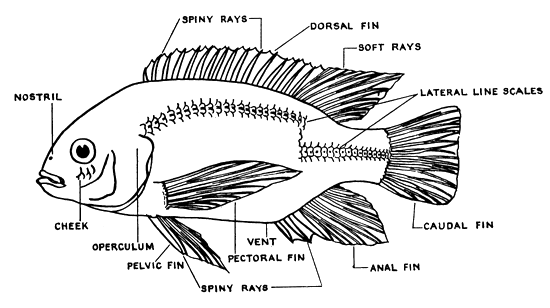 